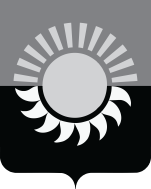 РОССИЙСКАЯ ФЕДЕРАЦИЯКемеровская область – Кузбасс Муниципальное образование – Осинниковский городской округАдминистрация Осинниковского городского округаПОСТАНОВЛЕНИЕ31.05.2022                                                                                        № 596-нпО внесении изменений в постановление администрации Осинниковского городского округа от 07.10.2021 № 917-нп «Об утверждении административного регламента предоставления муниципальной услуги «Прием на обучение по образовательным программам начального общего, основного общего и среднего общего образования»На основании п. 26 Приказа Минпросвещения России от 02.09.2020 № 458 (ред. от 08.10.2021) «Об утверждении Порядка приема на обучение по образовательным программам начального общего, основного общего и среднего общего образования»:1. Внести в постановление администрации Осинниковского городского округа от 07.10.2021 № 917-нп «Об утверждении административного регламента предоставления муниципальной услуги «Прием на обучение по образовательным программам начального общего, основного общего и среднего общего образования» следующие изменения: 1.1. Пункт 2.6.1.4. административного регламента дополнить абзацем следующего содержания:«копию свидетельства о рождении полнородных и неполнородных брата и (или) сестры (в случае использования права преимущественного приема на обучение по образовательным программам начального общего образования ребенка в муниципальном образовательном учреждении, в котором обучаются его полнородные и неполнородные брат и (или) сестра)».2. Опубликовать настоящее постановление в городской общественно-политической  газете «Время и жизнь».3. Настоящее постановление вступает в силу с момента официального опубликования.4. Контроль за исполнением настоящего постановления возложить на заместителя Главы городского округа по социальным вопросам Е. В. Миллер, начальника Управления образования администрации Осинниковского городского округа Н. П. Цибину.И. о. Главы Осинниковскогогородского округа                                                                                                   В. В. Кауров                                                    С постановлением ознакомлен,                                                                                 с возложением обязанностей согласен                                                                  Е. В. Миллер             С постановлением ознакомлен,                                                                                 с возложением обязанностей согласен                                                                  Н. П. Цибина        Д. Е. Тимофеева, 5-37-58